Publicado en  el 06/11/2015 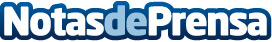 El consejero de Medio Rural cántabro se reúne con representantes de ASEDAS para estudiar la situación del sector lácteoJesús Oria ha recibido esta mañana en su despacho al director general de la Asociación Española de Distribuidores, Autoservicios y Supermercados, Ignacio García Magarzo, y a sendos representantes de Mercadona y BMDatos de contacto:Nota de prensa publicada en: https://www.notasdeprensa.es/el-consejero-de-medio-rural-cantabro-se-reune Categorias: Cantabria Industria Alimentaria Recursos humanos Consumo http://www.notasdeprensa.es